疏勒县 14 个村购买商铺壮大村集体经济采购项目货物类政府采购公开招标文件项目编号：KSXLXDL（GK）2020-16 号第一册采	购 单 位：中共疏勒县委员会组织部采购代理机构：北京市建壮咨询有限公司发	出 日 期：2020 年 07 月目	录第 1 章	投标人须知	. -  1 -一	总 则........................................................................................................................ - 1 -1.采购人、采购代理机构及投标人...................................................................- 1 -2.资金来源................................................................................................................-   2   -3.投标费用................................................................................................................-   2   -4.适用法律................................................................................................................-   2   -二	招标文件..................................................................................................................-   2   -5.招标文件构成.......................................................................................................-   2   -6.招标文件的澄清与修改.....................................................................................-   2    -7.投标截止时间的顺延......................................................................................... - 2 -三	投标文件的编制.................................................................................................... -   3   -8.投标范围及投标文件中标准和计量单位的使用........................................ - 3 -9.投标文件构成.......................................................................................................-   3   -10.证明投标标的的合格性和符合招标文件规定的技术文件.................... - 3 -11.投标报价............................................................................................................. -   3   -12.投标保证金.........................................................................................................-   3   -13.投标有效期.........................................................................................................-   4   -14.投标文件的签署及规定...................................................................................-   4   -四	投标文件的递交.................................................................................................... -   5   -15.投标文件的密封和标记...................................................................................-   5   -16.投标截止............................................................................................................. -   5   -17.投标文件的接收、修改与撤回..................................................................... - 5 -五	开标及评标............................................................................................................. -   6   -18. 开标..................................................................................................................... - 6 -19.资格审查及组建评标委员会..........................................................................-   6    -20.投标文件符合性审查与澄清..........................................................................-   6    -21.投标偏离............................................................................................................. -   7   -22.投标无效............................................................................................................. -   7   -23.比较与评价.........................................................................................................-   8   -24.废标...................................................................................................................... -   8   -25.保密原则............................................................................................................. -   8   -六	确定中标..................................................................................................................-   8   -26.中标候选人的确定原则及标准..................................................................... - 8 -27.确定中标候选人和中标人.............................................................................. - 9 -28.采购任务取消.................................................................................................... -   9   -29.中标通知书和招标结果通知书..................................................................... - 9 -30.签订合同............................................................................................................. -   9   -31.履约保证金.........................................................................................................-   9   -32.中标服务费.........................................................................................................-   9   -33.政府采购信用担保........................................................................................... - 9 -34.廉洁自律规定.................................................................................................... -   9   -35.人员回避........................................................................................................... -   10   -36.质疑与接收.......................................................................................................-   10   -附件 1： 履约保证金保函（ 格式）...........................................................................- 11 -附件 2： 履约担保函格式	.-  12 -（ 采用政府采购信用担保形式时使用）.................................................................- 12 -第 2 章 投标文件格式........................................................................................................... - 14 -第一部分 开标一览表及资格证明文件...................................................................- 14 -1	开标一览表（ 投标文件格式一）....................................................................... - 15 -法人或者非法人组织的营业执照等证明文件或自然人的身份证明.........- 16 -法定代表人授权委托书(投标文件格式二， 自然人投标的无需提供).... - 17 - 4 具有良好的商业信誉和健全的财务会计制度的证明文件...........................- 18 - 5 投标保证金缴纳凭证复印件或投标担保函..................................................... - 19 - 6 社会保障资金的缴纳记录.....................................................................................- 21 -参加政府采购活动前 3 年内在经营活动中没有重大违法记录的书面声明- 22 -8	投标人须知资料表要求的其他资格证明文件................................................. - 23 -9	进口产品制造厂家的授权书	（ 投标文件格式四）....................................- 24 -第二部分	商务及技术文件....................................................................................... -   25   -1	投标书（ 投标文件格式五）.............................................................................. - 26 -2	投标保证金缴纳凭证复印件或投标担保函................................................... - 27 -3	投标分项报价表（ 投标文件格式七）............................................................ - 28 -4	货物说明一览表（ 投标文件格式八）............................................................ - 29 -5	技术规格偏离表（ 投标文件格式九）............................................................ - 30 -6	商务条款偏离表（ 投标文件格式十）............................................................ - 31 -7-1	投标人企业（ 单位） 类型声明函（ 投标文件格式十一）...................... - 32 -7-2	制造商企业（ 单位） 类型声明函（ 投标文件格式十二）.................... - 33 -7-3	残疾人福利性单位声明函（ 投标文件格式十三）................................. - 34 -8	投标人关联单位的说明....................................................................................... -   35   -9	投标文件还应包括投标人须知第 10 条的所有技术文件...........................- 36 -第 3 章 投标邀请.................................................................................................................... - 38 -第 4 章 投标人须知资料表.................................................................................................. - 38 -第 5 章 货物需求一览表及技术规格................................................................................ - 45 -第 6 章 评标方法和标准.......................................................................................................- 47 -第 7 章 政府采购合同........................................................................................................... - 55 -第1章	投标人须知采购人、采购代理机构及投标人一	总 则采购人：是指依法开展政府采购活动的国家机关、事业单位、团体组织。本项目的采购人见投标人须知资料表。采购代理机构：是指在集中采购机构或从事采购代理业务的社会中介机构。本项目的采购代理机构见投标人须知资料表。投标人：是指向采购人提供货物、工程或者服务的法人、非法人组织或者自然人。本项目的投标人及其投标货物须满足以下条件：在中华人民共和国境内注册，能够独立承担民事责任，有生产或供应能力的本国供应商。具备《中华人民共和国政府采购法》第二十二条关于供应商条件的规定，遵守本项目采购人本级和上级财政部门政府采购的有关规定。以采购代理机构认可的方式获得了本项目的招标文件。符合投标人须知资料表中规定的其他要求。	若投标人须知资料表中写明允许采购进口产品，投标人应保证所投产品可履行合法报通关手续进入中国关境内。若投标人须知资料表中未写明允许采购进口产品，如投标人所投产品为进口产品，其投标将被认定为投标无效。若投标人须知资料表中写明专门面向中小企业采购的，如投标人为非中小企业且所投产品为非中小企业产品，其投标将被认定为投标无效。如投标人须知资料表中允许联合体投标，对联合体规定如下：两个以上供应商可以组成一个投标联合体，以一个投标人的身份投标。联合体各方均应符合《中华人民共和国政府采购法》第二十二条规定的条件。	采购人根据采购项目对投标人的特殊要求，联合体中至少应当有一方符合相关规定。	联合体各方应签订共同投标协议，明确约定联合体各方承担的工作和相应的责任，并将共同投标协议连同作为投标文件第一部分的内容提交。	大中型企业、其他自然人、法人或者非法人组织与小型、微型企业组成联合体共同参加投标，共同投标协议中应写明小型、微型企业的协议合同金额占到共同投标协议投标总金额的比例。联合体中有同类资质的供应商按照联合体分工承担相同工作的，按照较低的资质等级确定联合体的资质等级。以联合体形式参加政府采购活动的，联合体各方不得再单独参加或者与其他供应商另外组成联合体参加本项目投标，否则相关投标将被认定为投标无效。对联合体投标的其他资格要求见投标人须知资料表。单位负责人为同一人或者存在直接控股、管理关系的不同供应商，其相关投标将被认定为投标无效。为本项目提供过整体设计、规范编制或者项目管理、监理、检测等服务的供应商，不得再参加本项目上述服务以外的其他采购活动。否则其投标将被认定为投标无效。投标人在投标过程中不得向采购人提供、给予任何有价值的物品，影响其正常决策行为。一经发现，其将被认定为投标无效。资金来源本项目的采购人已获得足以支付本次招标后所签订的合同项下的资金（包括财政性资金和本项目采购中无法与财政性资金分割的非财政性资金）。项目预算金额和分项或分包最高限价见投标人须知资料表。投标人报价超过招标文件规定的预算金额或者分项、分包最高限价的，其投标将被认定为投标无效。投标费用不论投标的结果如何，投标人应承担所有与准备和参加投标有关的费用。4.适用法律本项目采购人、采购代理机构、投标人、评标委员会的相关行为均受《中华人民共和国政府采购法》、《中华人民共和国政府采购法实施条例》及本项目本级和上级财政部门政府采购有关规定的约束，其权利受到上述法律法规的保护。招标文件构成二	招标文件招标文件分为三册共 7 章，内容如下： 第一册第 1 章	投标人须知 第 2 章 投标文件格式第二册第 3 章 投标邀请第 4 章 投标人须知资料表第 5 章 货物需求一览表及技术规格第 6 章 评标方法和标准第三册第 7 章政府采购合同格式如本文件的前后内容不一致，以最后描述为准。投标人应认真阅读招标文件所有的事项、格式、条款和技术规范等。如投标人没有按照招标文件要求提交全部资料，或者投标文件没有对招标文件在各方面都做出实质性响应，可能导致其投标将被认定为投标无效。招标文件的澄清与修改为了保证对招标文件的澄清和修改满足法律的时限要求，任何要求对招标文件进行澄清的投标人，均应在投标截止期十五日前，以书面形式将澄清要求通知采购人或采购代理机构。采购人可主动地或在解答投标人提出的澄清问题时对招标文件进行澄清或修 改。采购代理机构将以发布澄清（更正）公告的方式，澄清或修改招标文件， 澄清或修改内容作为招标文件的组成部分。澄清或者修改的内容可能影响投标文件编制的，采购代理机构将以书面形式通知所有购买招标文件的潜在投标人，并对其具有约束力。投标人在收到上述通知后，应及时向采购代理机构回函确认。投标截止时间的顺延为使投标人准备投标时有足够的时间对招标文件的澄清或者修改部分进行研究，采购人将依法决定是否顺延投标截止时间。三	投标文件的编制投标范围及投标文件中标准和计量单位的使用项目有分包的，投标人可对招标文件其中某一个或几个分包货物进行投标，除非在投标人须知资料表中另有规定。	投标人应当对所投分包招标文件中“服务需求”所列的所有内容进行投标，如仅响应某一包中的部分内容，其该包投标将被认定为投标无效。	无论招标文件第 5 章货物需求一览表及技术规格中是否要求，投标人所投货物均应符合国家强制性标准。	除招标文件中有特殊要求外，投标文件中所使用的计量单位，应采用中华人民共和国法定计量单位。投标文件构成投标人应完整地按招标文件提供的投标文件格式及要求遍写投标文件，投标文件应包括“开标一览表及资格证明文件”和“商务及技术文件”两部分。两部分单独装订成册，分别密封递交。投标人应承担封装失误产生的任何后果。上述文件应按照招标文件规定的格式填写、签署和盖章。10.证明投标标的的合格性和符合招标文件规定的技术文件投标人应提交证明文件，证明其投标内容符合招标文件规定。该证明文件是投标文件的一部分。上款所述的证明文件，可以是文字资料、图纸和数据，它包括：货物主要技术指标和性能的详细说明；货物从买方开始使用至招标文件规定的保质期内正常、连续地使用所必须的备件和专用工具清单，包括备件和专用工具的货源及现行价格；对照招标文件技术规格，逐条说明所提供货物及伴随的工程和服务已对招标文件的技术规格做出了实质性的响应，或申明与技术规格条文的偏差和例外。投标人应注意采购人在技术规格中指出的工艺、材料和设备的参照品牌型号或分类号仅起说明作用，并没有任何限制性。投标人在投标中可以选用替代牌号或分类号，但这些替代要实质上相当于技术规格的要求。采购人、采购代理机构承诺不以上述参照品牌型号或分类号作为评标时判定其投标是否有效的标准。投标报价所有投标均以人民币报价。投标人的投标报价应遵守《中华人民共和国价格法》。同时，根据《中华人民共和国政府采购法》第二条的规定，为保证公平竞争，如有货物主体部分的赠与行为，其投标将被认定为投标无效。投标人应在投标分项报价表上标明投标货物及相关服务的单价（如适用）和总价，并由法定代表人或其授权代表签署。投标分项报价表上的价格应按下列方式填写：	投标货物（包括备品备件、专用工具等）的出厂价（包括已在中国国内的进口货物完税后的仓库交货价、展室交货价或货架交货价），投标货物安装、调试、检验、技术服务和培训等费用；货物运至最终目的地的运输费和保险费用。投标人所报的各分项投标单价在合同履行过程中是固定不变的，不得以任何理由予以变更。任何包含价格调整要求的投标，其投标将被认定为投标无效。每种货物只能有一个投标报价。采购人不接受具有附加条件的报价。12.投标保证金投标人应提交投标人须知资料表中规定的投标保证金，并作为其投标的一部分。投标人存在下列情形的，投标保证金不予退还：在投标有效期内，撤销投标的；中标后不按本须知第 30 条的规定与采购人签订合同的；中标后不按本须知第 31 条的规定提交履约保证金的；中标后不按本须知第 32 条的规定缴纳中标服务费的；存在其他违法违规行为的。政府采购信用担保试点范围内的项目，接受符合财政部门规定的政府采购投标担保函原件。投标人未按本须知第 12.1 和 12.3 条规定提交投标保证金的，其投标将被认定为投标无效。采用电汇形式的，一般可以实时入账。采用支票形式的，投标人则应充分考虑支票入账时间，以确保投标保证金能按时进入指定账户。根据银行信息交换和付款时间，支票从递交至实际入账一般需要 4-5 个工作日。如投标人未及时提交支票或支票不符合银行委托收款要求（如污损、折叠、胶装等），导致投标保证金不能按时进入指定账户的，将按照招标文件的第 22.2 条相关规定处理。联合体投标的，可以由联合体中的一方或者共同提交投标保证金。以一方名义提交投标保证金的，对联合体各方均具有约束力。投标保证金的退还	中标人应在与采购人签订合同之日起 5 个工作日内，及时联系保证金收受机构办理投标保证金无息退还手续。未中标投标人的投标保证金将在中标通知书发出之日暨中标结果公告公布之日起 5 个工作日内无息退还。投标人应及时联系保证金收受机构办理退还投标保证金手续。政府采购投标担保函不予退回。因投标人自身原因导致无法及时退还的，采购人或采购代理机构将不承担相应责任。投标有效期投标应在投标人须知资料表中规定时间内保持有效。投标有效期不满足要求的投标，其投标将被认定为投标无效。为保证有充分时间签订合同，采购人或采购代理机构可根据实际情况，在原投标有效期截止之前，要求投标人延长投标文件的有效期。接受该要求的投标人将不会被要求和允许修正其投标，且本须知中有关投标保证金的要求须在延长的有效期内继续有效。投标人可以拒绝延长投标有效期的要求，其投标保证金将及时无息退还。上述要求和答复都应以书面形式提交。投标文件的签署及规定投标人应按投标人须知资料表中的规定，准备和递交投标文件资格证明文件、商务和技术文件正本、副本和电子文档，每份资格证明文件、商务和技术文件封皮须清楚地标明“正本”或“副本”。若正本和副本不符，以正本为准。投标文件的正本需打印或用不褪色墨水书写，并由投标人的法定代表人或经其正式委托代理人按招标文件规定在投标文件上签字并加盖单位印章。委托代理人须持有书面的“法定代表人授权委托书”（投标文件格式二），并将其附在投标文件中。如对投标文件进行了修改，则应由投标人的法定代表人或其委托代理人在每一修改处签字。投标文件的副本可采用正本的复印件。所有投标文件采用不可拆装的胶订方式装订，否则其投标将被认定为投标无效。投标文件因字迹潦草、表达不清或装订不当所引起的后果由投标人负责。投标文件的密封和标记四	投标文件的递交为方便开标及进行资格审查，投标人应将投标文件第一部分和第二部分的内容分开单独密封提交，并在封皮正面标明“第一部分开标一览表及资格证明文件” 或“第二部分商务及技术文件”字样。所有包装封皮和信封上均应：注明招标公告或投标邀请书中指明的项目名称、招标编号、投标人名称和 “在（开标时间）之前不得启封”的字样。在封口处加盖投标人单位章，或由法定代表人（或其委托代理人）签字。如果投标人未按上述要求密封的，将被拒绝接收。资格证明文件密封装订在其他投标文件中，其投标将被认定为投标无效。16.投标截止投标人应在投标人须知资料表中规定的截止时间前，将投标文件递交到招标公告中规定的地点。采购人和采购代理机构有权按本须知的规定，延迟投标截止时间。在此情况下， 采购人、采购代理机构和投标人受投标截止时间制约的所有权利和义务均应延长至新的截止时间。采购人和采购代理机构将拒绝接收在投标截止时间后送达的投标文件。17.投标文件的接收、修改与撤回在投标截止时间后送达的投标文件的，采购人和采购代理机构将拒绝接收。采购人或者采购代理机构收到投标文件后，应当如实记载投标文件的送达时间和密封情况，并向投标人出具以下签收回执。接收投标文件回执单递交投标文件以后，如果投标人要进行修改或撤回投标，须提出书面申请并在投标截止时间前送达开标地点，投标人对投标文件的修改或撤回通知应按本须知规定编制、密封、标记。采购人和采购代理机构将予以接收，并视为投标文件的组成部分。在投标截止期之后，采购人和采购代理机构不接受投标人主动对其投标文件做任何修改。采购人和采购代理机构对所接收投标文件概不退回。开标五	开标及评标采购人和采购代理机构将按投标人须知资料表中规定的开标时间和地点组织公开开标并邀请所有投标人代表参加。投标人不足 3 家的，不得开标。开标时，由投标人或其推选的代表检查自己或所代表的投标文件的密封情况， 经记录后，由采购人或采购代理机构当众拆封投标文件第一部分，宣读投标人名称、投标价格及招标文件规定的内容。对于投标人在投标截止期前递交的投标声明，在开标时当众宣读，评标时有效。未宣读投标价格、价格折扣等实质内容，评标时不予承认。采购人或采购代理机构将对开标过程进行记录，由参加开标的各投标人代表和相关工作人员签字确认，并存档备查。投标人代表对开标过程和开标记录有疑义，以及认为采购人、采购代理机构相关工作人员有需要回避的情形的，应当场提出询问或者回避申请。资格审查及组建评标委员会采购人或采购代理机构依据法律法规和招标文件中规定的内容，对投标人及其货物的资格进行审查，未通过资格审查的投标人不进入评标；通过资格审查的投标人少于不足三家的，不得评标。采购人或采购代理机构将在开标前 1 个工作日至投标截止后 1 小时的期间内查询投标人的信用记录。投标人存在不良信用记录的，其投标将被认定为投标无效。不良信用记录指：投标人在中国政府采购网（www.ccgp.gov.cn）被列入政府采购 严 重 违 法 失 信 行 为 记 录 名 单 ， 或 在 “ 信 用 中 国 ” 网 站（www.creditchina.gov.cn）被列入失信被执行人、重大税收违法案件当事人名单，以及存在《中华人民共和国政府采购法实施条例》第十九条规定的行政处罚记录。以联合体形式参加投标的，联合体任何成员存在以上不良信用记录的，联合体投标将被认定为投标无效。查询及记录方式：采购人或采购代理机构经办人将查询网页打印、签字并存档备查。投标人不良信用记录以采购人或采购代理机构查询结果为准。在本招标文件规定的查询时间之后，网站信息发生的任何变更均不再作为评标依据。投标人自行提供的与网站信息不一致的其他证明材料亦不作为资格审查依据。按照《中华人民共和国政府采购法》、《中华人民共和国政府采购法实施条例》及本项目本级和上级财政部门的有关规定依法组建的评标委员会，负责评标工作。投标文件符合性审查与澄清符合性审查是指依据招标文件的规定，从投标文件的有效性和完整性对招标文件的响应程度进行审查，以确定是否对招标文件的实质性要求做出响应。投标文件的澄清	在评标期间，评标委员会将以书面方式要求投标人对其投标文件中含义不明确、对同类问题表述不一致或者有明显文字和计算错误的内容，以及评标委员会认为投标人的报价明显低于其他通过符合性检查投标人的报价，有可能影响履约的情况作必要的澄清、说明或补正。投标人的澄清、说明或补正应在评标委员会规定的时间内以书面方式进行，并不得超出投标文件范围或者改变投标文件的实质性内容。投标人的的澄清、说明或补正将作为投标文件的一部分。投标文件报价出现前后不一致的，按照下列规定修正：（一）投标文件中开标一览表（报价表）内容与投标文件中相应内容不一致的， 以开标一览表（报价表）为准；（二）大写金额和小写金额不一致的，以大写金额为准；（三）单价金额小数点或者百分比有明显错位的，以开标一览表的总价为准， 并修改单价；（四）总价金额与按单价汇总金额不一致的，以单价金额计算结果为准。同时出现两种以上不一致的，按照前款规定的顺序修正。修正后的报价按照第20.2 条的规定经投标人确认后产生约束力，投标人不确认的，其投标将被认定为投标无效。对不同文字文本投标文件的解释发生异议的，以中文文本为准。如一个分包内只有一种产品，不同投标人所投产品为同一品牌的，按如下方式处理：	如本项目使用最低评标价法，提供相同品牌产品的不同投标人以其中通过资格审查、符合性审查且报价最低的参加评标；报价相同的，由采购人或者采购人委托评标委员会按照招标文件中评标办法规定的方式确定一个参加评标的投标人；未规定的采取随机抽取方式确定，其他投标将被认定为投标无效。	如本项目使用综合评分法，提供相同品牌产品且通过资格审查、符合性审查的不同投标人，按一家投标人计算，评审后得分最高的同品牌投标人获得中标人推荐资格；评审得分相同的，由采购人或者采购人委托评标委员会按照招标文件中评标办法规定的方式确定一个投标人获得中标人推荐资格；未规定的采取随机抽取方式确定，其他同品牌投标人不作为中标候选人。如一个分包内包含多种产品的，采购人或采购代理机构将在投标人须知资料表中载明核心产品，多家投标人提供的核心产品品牌相同的，按第 20.4 条规定处理。投标人所投产品如被列入财政部与国家主管部门颁发的节能产品目录或环境标志产品目录或无线局域网产品目录，应提供相关证明，在评标时予以优先采购， 具体优先采购办法见第六章评标方法和标准。如采购人所采购产品为政府强制采购的节能产品，投标人所投产品的品牌及型号必须为清单中有效期内产品并提供证明文件，否则其投标将被认定为投标无效。投标偏离评标委员会可以接受投标文件中不构成实质性偏离的不正规或不一致。22.投标无效在比较与评价之前，根据本须知的规定，评标委员会要审查每份投标文件是否实质上响应了招标文件的要求。实质上响应的投标应该是与招标文件要求的全部条款、条件和规格相符，没有重大偏离的投标。对关键条款的偏离，将被认定为投标无效。投标人不得通过修正或撤销不符合要求的偏离，从而使其投标成为实质上响应的投标。评标委员会决定投标的响应性只根据招标文件要求、投标文件内容及财政主管部门指定相关信息发布媒体。如发现下列情况之一的，其投标将被认定为投标无效：（以下情形应当在招标文件中规定，并以醒目的方式标明）未按招标文件规定的形式和金额提交投标保证金的；未按照招标文件规定要求签署、盖章的；未满足招标文件中技术条款的实质性要求；与其他投标人串通投标，或者与招标人串通投标；属于招标文件规定的其他投标无效情形；评标委员会认为投标人的报价明显低于其他通过符合性检查投标人的报价，有可能影响履约的，且投标人未按照规定证明其报价合理性的；投标文件含有采购人不能接受的附加条件的；不符合法规和招标文件中规定的其他实质性要求的。23.比较与评价经符合性审查合格的投标文件，评标委员会将根据招标文件确定的评标方法和标准，对其技术部分和商务部分作进一步的比较和评价。评标严格按照招标文件的要求和条件进行。根据实际情况，在投标人须知资料表中规定采用下列一种评标方法，详细评标标准见招标文件第六章：最低评标价法，是指投标文件满足招标文件全部实质性要求，且投标报价最低的投标人为中标候选人的评标方法。综合评分法，是指投标文件满足招标文件全部实质性要求，且按照评审因素的量化指标评审得分最高的投标人为中标候选人的评标方法。根据《政府采购促进中小企业发展暂行办法》（财库[2011]181 号）、《财政部 司法部关于政府采购支持监狱企业发展有关问题的通知》（财库〔2014〕68 号）和《三部门联合发布关于促进残疾人就业政府采购政策的通知》（财库〔2017〕141 号）的规定，对满足价格扣除条件且在投标文件中提交了《投标人企业类型声明函》或省级以上监狱管理局、戒毒管理局（含新疆生产建设兵团）出具的属于监狱企业的证明文件的投标人，其投标报价扣除 6-10%后参与评审。具体办法详见招标文件第 6 章。废标出现下列情形之一，将导致项目废标：符合专业条件的供应商或者对招标文件做实质性响应的供应商不足三家；出现影响采购公正的违法、违规行为的；投标人的报价均超过了采购预算，采购人不能支付的；因重大变故，采购任务取消的。25.保密原则评标将在严格保密的情况下进行。政府采购评审专家应当遵守评审工作纪律，不得泄露评审文件、评审情况和评审中获悉的商业秘密。中标候选人的确定原则及标准六	确定中标除第 28 条规定外，对实质上响应招标文件的投标人按下列方法进行排序，确定投标候选人：采用最低评标价法的，除了算术修正和落实政府采购政策需进行的价格扣除外，不对投标人的投标价格进行任何调整。评标结果按修正和扣除后的投标报价由低到高顺序排列。报价相同的处理方式详见招标文件第 6 章。采用综合评分法的，评标结果按评审后得分由高到低顺序排列。得分相同的，按修正和扣除后的投标报价由低到高顺序排列。得分与投标报价均相同的处理方式详见招标文件第 6 章。确定中标候选人和中标人评标委员会将根据评标标准，按投标人须知资料表中规定数量推荐中标候选人；或根据采购人的委托，直接确定中标人。采购任务取消因重大变故采购任务取消时，采购人有权拒绝任何投标人中标，且对受影响的投标人不承担任何责任。中标通知书和招标结果通知书在投标有效期内，中标人确定后，采购人或者采购代理机构发布中标公告，同时以书面形式向中标人发出中标通知书。中标通知书是合同的组成部分。	招标结果通知书和中标通知书同时发出。招标结果通知书中将告知未通过资格审查的投标人未通过的原因；采用综合评分法评审的，还将告知未中标人本人的评审得分和排序。签订合同中标人应当自发出中标通知书之日起 30 日内，与采购人签订合同。招标文件、中标人的投标文件及其澄清文件等，均为签订合同的依据。中标人拒绝与采购人签订合同的，采购人可以按照评审报告推荐的中标候选人名单排序，确定下一中标候选人为中标人，也可以重新开展政府采购活动。当出现法规规定的中标无效或中标结果无效情形时，采购人可与排名下一位的中标候选人另行签订合同，或依法重新开展采购活动。履约保证金中标人应按照投标人须知资料表规定向采购人缴纳履约保证金（如采用保函形式，格式见本章附件 1）。政府采购利用担保试点范围内的项目，除 31.1 规定的情形外，中标人也可以按照财政部门的规定，向采购人提供合格的履约担保函（格式见本章附件 2）。如果中标人没有按照上述履约保证金的规定执行，将视为放弃中标资格，中标人的投标保证金将不予退还。在此情况下，采购人可确定下一候选人为中标人， 也可以重新开展采购活动。中标服务费中标人须按照投标须知资料表规定，向采购代理机构支付中标服务费。33.政府采购信用担保本项目是否属于信用担保试点范围见投标人须知资料表。如属于政府采购信用担保试点范围内，中小型企业投标人可以自由按照财政部门的规定，采用投标担保、履约担保和融资担保。投标人递交的投标担保函和履约担保函应符合本招标文件的规定。中标人可以采取融资担保的形式为政府采购项目履约进行融资。合格的政府采购专业信用担保机构名单见投标人须知资料表。34.廉洁自律规定采购代理机构工作人员不得以不正当手段获取政府采购代理业务，不得与采购人、供应商恶意串通操纵政府采购活动。采购代理机构工作人员不得接受采购人或者供应商组织的宴请、旅游、娱乐， 不得收受礼品、现金、有价证券等，不得向采购人或者供应商报销应当由个人承担的费用。为强化采购代理机构内部监督机制，供应商可按投标人须知资料表中的监督电话和邮箱，反映采购代理机构的廉洁自律等问题。人员回避投标人认为采购人员及其相关人员有法律法规所列与其他供应商有利害关系的，可以向采购人或采购代理机构书面提出回避申请，并说明理由。质疑与接收投标人认为招标文件、招标过程和中标结果使自己的权益受到损害的，可以根据《中华人民共和国政府采购法》、《中华人民共和国政府采购法实施条例》和《政府采购质疑和投诉办法》的有关规定，依法向采购人或其委托的采购代理机构提出质疑。质疑供应商应按照财政部制定的《政府采购质疑函范本》格式（可从财政部官方网站下载）和《政府采购质疑和投诉办法》的要求，在法定质疑期内以纸质形式提出质疑，针对同一采购程序环节的质疑应一次性提出。超出法定质疑期的、重复提出的、分次提出的或内容、形式不符合《政府采购质疑和投诉办法》的，质疑供应商将依法承担不利后果。采购代理机构质疑函接收部门、联系电话和通讯地址, 见投标人须知资料表。附件1：履约保证金保函（格式）（中标后开具）致: (买方名称) 	号合同履约保函本保函作为贵方与(卖方名称)(以下简称卖方)于   年   月   日就 	项目(以下简称项目)项下提供(货物名称)(以下简称货物)签订的(合同号)号合同的履约   保函。(出具保函的银行名称)(以下简称银行)无条件地、不可撤销地具结保证本行、其    继承人和受让人无追索地向贵方以(货币名称)支付总额不超过(货币数量),即相当于合   同价格的 %,并以此约定如下:只要贵方确定卖方未能忠实地履行所有合同文件的规定和双方此后一致 同意的修改、补充和变动,包括更改和/或修补贵方认为有缺陷的货物(以下简称违约), 无论卖方有任何反对,本行将凭贵方关于卖方违约说明的书面通知,立即按贵方提出的累计总额不超过上述金额的款项和按贵方通知规定的方式付给贵方。本保函项下的任何支付应为免税和净值。对于现有或将来的税收、关税、收费、费用扣减或预提税款，不论这些款项是何种性质和由谁征收，都不应从本保函项下的支付中扣除。本保函的条款构成本行无条件的、不可撤销的直接责任。对即将履行的合同条款的任何变更、贵方在时间上的宽限、或由贵方采取的如果没有本款可能免除本行责任的任何其它行为，均不能解除或免除本行在本保函项下的责任。本保函在本合同规定的保证期期满前完全有效。谨启出具保函银行名称： 	 签字人姓名和职务： 	 签字人签名： 	 公章： 	附件2：履约担保函格式（采用政府采购信用担保形式时使用）政府采购履约担保函（项目用）编号： 	（采购人）：鉴于你方与 		（以下简称供应商）于  年  月  日签定编号为   的《 	政府采购合同》（以下简称主合同），且依据该合同的约定，供应商应在   年    月   日前向你方交纳履约保证金，且可以履约担保函的形式交纳履约保证金。应供应商的申请，我方以保证的方式向你方提供如下履约保证金担保：一、保证责任的情形及保证金额（一）在供应商出现下列情形之一时，我方承担保证责任：将中标项目转让给他人，或者在投标文件中未说明，且未经采购招标机构人同意，将中标项目分包给他人的；主合同约定的应当缴纳履约保证金的情形:未按主合同约定的质量、数量和期限供应货物/提供服务/完成工程的；。（二）我方的保证范围是主合同约定的合同价款总额的 	%数额为 	元（大写 	），币种为 	。（即主合同履约保证金金额） 二、保证的方式及保证期间我方保证的方式为：连带责任保证。我方保证的期间为：自本合同生效之日起至供应商按照主合同约定的供货/完工期限届满后 	日内。如果供应商未按主合同约定向贵方供应货物/提供服务/完成工程的，由我方在保证金额内向你方支付上述款项。三、承担保证责任的程序你方要求我方承担保证责任的，应在本保函保证期间内向我方发出书面索赔通知。索赔通知应写明要求索赔的金额，支付款项应到达的帐号。并附有证明供应商违约事实的证明材料。如果你方与供应商因货物质量问题产生争议，你方还需同时提供 	部门出具的质量检测报告，或经诉讼（仲裁）程序裁决后的裁决书、调解书，本保证人即按照检测结果或裁决书、调解书决定是否承担保证责任。我方收到你方的书面索赔通知及相应证明材料，在    工作日内进行核定后按照本保函的承诺承担保证责任。四、保证责任的终止保证期间届满你方未向我方书面主张保证责任的，自保证期间届满次日起，我方保证责任自动终止。保证期间届满前，主合同约定的货物\工程\服务全部验收合格的， 自验收合格日起，我方保证责任自动终止。我方按照本保函向你方履行了保证责任后，自我方向你方支付款项（支付款项从我方账户划出）之日起，保证责任即终止。按照法律法规的规定或出现应终止我方保证责任的其它情形的，我方在本保函项下的保证责任亦终止。你方与供应商修改主合同，加重我方保证责任的，我方对加重部分不承担保证责任，但该等修改事先经我方书面同意的除外；你方与供应商修改主合同履行期限，我方保证期间仍依修改前的履行期限计算，但该等修改事先经我方书面同意的除外。五、免责条款因你方违反主合同约定致使供应商不能履行义务的，我方不承担保证责任。依照法律法规的规定或你方与供应商的另行约定，全部或者部分免除供应商应缴纳的保证金义务的，我方亦免除相应的保证责任。因不可抗力造成供应商不能履行供货义务的，我方不承担保证责任。六、争议的解决因本保函发生的纠纷，由你我双方协商解决，协商不成的，通过诉讼程序解决，诉讼管辖地法院为 	法院。七、保函的生效本保函自我方加盖公章之日起生效。保证人：（公章）年	月	日第2章	投标文件格式第一部分 开标一览表及资格证明文件1 、开标一览表（见投标文件格式一）;2、法人或者非法人组织的营业执照等证明文件复印件（须加盖本单位章）或自然人的身份证明复印件;3、法定代表人授权书（见投标文件格式二，自然人投标的无需提供）;4、具有良好的商业信誉和健全的财务会计制度的证明文件；6、社会保障资金的缴纳记录;7、参加政府采购活动前 3 年内在经营活动中没有重大违法记录的书面声明;8、投标人须知资料表要求的其他资格证明文件;9、投标人所投产品为进口产品按照投标人须知资料表中规定提供制造厂家的授权书见投标文件格式四）1	开标一览表（投标文件格式一）开标一览表项目名称：		招标编号：	包号： 报价单位：人民币	元投标人名称（单位盖章）： 		 法定代表人或委托代理(签字): 	注:1、此表应按投标人须知的规定装订密封。2、此表中，每包的投标总价应和投标分项报价表的总价相一致。2	法人或者非法人组织的营业执照等证明文件或自然人的身份证明说明：1.提供有效的营业执照等证明文件复印件，复印件上应加盖本单位章。投标人为自然人的，应提供身份证明的复印件。联合体投标应提供联合体各方满足以上要求的证明文件。3	法定代表人授权委托书(投标文件格式二，自然人投标的无需提供)本授权书声明：注册于（国家或地区的名称）的（投标人）的在下面签字的（法人代表        姓名、职务）代表我单位授权（单位名称）的在下面签字的（被授权人的姓名、职务）为我单位的合  法代理人，就（项目名称）的（合同名称）投标，以我单位名义处理一切与之有关的事务。本授权书于 	年 	月 	日签字生效,特此声明。投标人（盖单位章）;	 法定代表人（签字或签章）： 		 身份证号码：委托代理人：	身份证号码：	 详细通讯地址： 		 邮 政 编 码 ： 		 传        真： 		 电       话 ： 		4	具有良好的商业信誉和健全的财务会计制度的证明文件说明：1、如提供本单位上年度经会计师事务所出具的审计报告复印件须加盖本单位章。2、如提供银行出具的证明文件。银行证明文件可提供原件，也可提供银行在开标日前三个月内开具证明文件的复印件。若提供的是复印件，招标采购单位保留审核原件的权利。银行出具的证明文件应能说明该投标人与银行之间业务往来正常， 企业信誉良好等。3、如果是联合体投标，联合体各方均需提供上述证明。5 投标保证金缴纳凭证复印件或投标担保函投标人可将本项目投标保证金支付的汇款凭证、支票、汇票或保证金收据（如有）的复印件作   为缴纳凭证装订在本部分，复印件上应加盖本单位章；使用银行保函等其他投标担保函的，应将担保函正本，装订在本部分正本中；如采用政府采购信用担保形式的，应使用（投标文件格式三）, 将原件装订在本部分正本中。政府采购投标担保函 （项目用）（投标文件格式三）编号： 	（采购人或采购代理机构）：鉴于 	（以下简称“投标人”）拟参加编号为 	的 	项目（以下简称“本项目”）投标，根据本项目招标文件，供应商参加投标时应向你方交纳投标保证金，   且可以投标担保函的形式交纳投标保证金。应供应商的申请，我方以保证的方式向你方提供如下投标保证金担保：一、保证责任的情形及保证金额（一）在投标人出现下列情形之一时，我方承担保证责任：中标后投标人无正当理由不与采购人或者采购代理机构签订《政府采购合同》；招标文件规定的投标人应当缴纳保证金的其他情形。（二）我方承担保证责任的最高金额为人民币 	元（大写 	），即本项目的投标保证金金额。二、保证的方式及保证期间我方保证的方式为：连带责任保证。我方的保证期间为：自本保函生效之日起	个月止。三、承担保证责任的程序你方要求我方承担保证责任的，应在本保函保证期间内向我方发出书面索赔通知。索赔通知应写明要求索赔的金额，支付款项应到达的账号，并附有证明投标人发生我方应承担保证责任情   形的事实材料。我方在收到索赔通知及相关证明材料后，在     个工作日内进行审查，符合应承担保证责任情形的，我方应按照你方的要求代投标人向你方支付投标保证金。四、保证责任的终止保证期间届满你方未向我方书面主张保证责任的，自保证期间届满次日起，我方保证责任自动终止。我方按照本保函向你贵方履行了保证责任后，自我方向你贵方支付款项（支付款项从我方账户划出）之日起，保证责任终止。按照法律法规的规定或出现我方保证责任终止的其它情形的，我方在本保函项下的保证责任亦终止。五、免责条款依照法律规定或你方与投标人的另行约定，全部或者部分免除投标人投标保证金义务时， 我方亦免除相应的保证责任。因你方原因致使投标人发生本保函第一条第（一）款约定情形的，我方不承担保证责任。因不可抗力造成投标人发生本保函第一条约定情形的，我方不承担保证责任。你方或其他有权机关对招标文件进行任何澄清或修改，加重我方保证责任的，我方对加重部分不承担保证责任，但该澄清或修改经我方事先书面同意的除外。六、争议的解决因本保函发生的纠纷，由你我双方协商解决，协商不成的，通过诉讼程序解决，诉讼管辖地法   院为 	法院。七、保函的生效本保函自我方加盖公章之日起生效。保证人：（公章）年	月	日6	社会保障资金的缴纳记录说明：1.按照投标人须知资料表中的规定提供复印件。2.复印件上应加盖本单位章。3.如果是联合体投标，联合体各方均需提供上述证明。7	参加政府采购活动前3年内在经营活动中没有重大违法记录的书面声明说明：1.投标人应按照相关法规规定如实作出说明。按照招标文件的规定加盖单位章（自然人投标的无需盖章，需要签字）。如果是联合体投标，联合体各方均需提供上述证明。8	投标人须知资料表要求的其他资格证明文件说明：1.应提供投标人须知资料表要求的其他资格证明文件。复印件上应加盖本单位章（自然人投标的无需盖章，需要签字）。如果是联合体投标，联合体各方需提供的满足招标文件要求的其他资格证明文件。9	进口产品制造厂家的授权书	（投标文件格式四）致：采购代理机构我们（制造商名称）是按（国家名称）法律成立的一家制造商，主要营业地点设     在（制造商地址）。兹指派按（国家名称）的法律正式成立的，主要营业地点设在（经     销商地址）的（经销商名称）作为我方真正的合法的代理人进行下列有效的活动：代表我方办理贵方 	（招标编号） 投标邀请要求提供的由我方制造的货物的有关事宜，并对我方具有约束力。作为制造商，我方保证以投标合作者来约束自己，并对该投标共同和分别承担招标文件中所规定的义务。我方兹授予  （经销商名称）   全权办理和履行上述我方为完成上述各点所必须的事宜，具有替换或撤销的全权。兹确认  （经销商名称）   或其正式授权代表依此合法地办理一切事宜。我方于 	年  月   日签署本文件，  （经销商名称）  于   年月 日接受此件，以此为证。制造商名称：（盖章） 		 签字人职务和部门： 	 签字人姓名： 	 签字人签名： 	第二部分	商务及技术文件1、投标书（投标文件格式五）2、投标保证金缴纳凭证复印件或投标担保函（见投标文件格式六）3、投标分项报价表（投标文件格式七）4、货物说明一览表（投标文件格式八）5、技术规格偏离表（投标文件格式九）6、商务条款偏离表（投标文件格式十）7、符合《政府采购促进中小企业发展暂行办法》、《关于政府采购支持监狱企业发展有关问题的通知》和《三部门联合发布关于促进残疾人就业政府采购政策的通知》价格扣减条件的投标人须提交）《投标人企业（单位）类型声明函》（投标文件格式十一）《制造商投标人企业（单位）类型声明函》（投标文件格式十二）《残疾人福利性单位声明函》（投标文件格式十三）8、投标人关联单位的说明（格式自拟）9、投标文件还应包括投标人须知第 10 条的所有技术文件1	投标书（投标文件格式五）致：采购代理机构根据贵方(项目名称)项目的投标邀请(招标编号),签字代表(姓名、职务)经正式授      权并代表投标人（名称、地址）提交下述文件正本   份、副本 	份及电子文档份，并以 	形式出具的金额为人民币 	元的投标保证金。据此，签字代表宣布同意如下：附投标价格表中规定的应提供货物的投标总价详见开标一览表，其中由小型和微型企业制造产品的价格为 	（用文字和数字表示），占投标总价	%。本投标有效期为自投标截止之日起 	个日历日。联合体中的大中型企业和其他自然人、法人或者非法人组织，与联合体中的小型、微型企业之间 	（存在、不存在）投资关系（如果是联合体的话）。已详细审查全部招标文件，包括所有补充通知（如果有的话），完全理解并同意放弃对这方面有不明、误解和质疑的权力。在规定的开标时间后，遵守招标文件中有关保证金的规定。我方不是为本项目提供整体设计、规范编制或者项目管理、监理、检测等服务的供应商，我方不是采购代理机构的附属机构。在领取中标通知书的同时按招标文件规定的形式，向贵方一次性支付中标服务费。按照贵方可能要求，提供与其投标有关的一切数据或资料，完全理解贵方不一定接受最低价的投标或收到的任何投标。按照招标文件的规定履行合同责任和义务。与本投标有关的一切正式往来信函请寄：地址 		传真 	 电话 		电子函件 	法定代表人或其委托代理人签字-----------------投标人名称（全称）-----------------投标人开户银行（全称） 	 投标人银行帐号 	                    投标人单位章-------------------------日期-------------------------------2 投标保证金缴纳凭证复印件或投标担保函投标人可将本项目投标保证金支付的汇款凭证、支票、汇票或保证金收据（如有）的复印件作为缴纳凭证装订在本部分，复印件上应加盖本单位章；使用银行保函等其他投标担保函的，应将担保函正本，装订在本部分正本中；如采用政府采购信用担保形式的，应使用政府采购投标担保函（投   标文件格式六）,将原件装订在本部分正本中。政府采购投标担保函 （项目用）（投标文件格式六） 	（采购人或采购代理机构）：编号：鉴于 	（以下简称“投标人”）拟参加编号为 	的 	项目（以下简称“本项目”）投标，根据本项目招标文件，供应商参加投标时应向你方交纳投标保证金，   且可以投标担保函的形式交纳投标保证金。应供应商的申请，我方以保证的方式向你方提供如下投标保证金担保：一、保证责任的情形及保证金额（一）在投标人出现下列情形之一时，我方承担保证责任：中标后投标人无正当理由不与采购人或者采购代理机构签订《政府采购合同》；招标文件规定的投标人应当缴纳保证金的其他情形。（二）我方承担保证责任的最高金额为人民币 	元（大写 	），即本项目的投标保证金金额。二、保证的方式及保证期间我方保证的方式为：连带责任保证。我方的保证期间为：自本保函生效之日起 	个月止。三、承担保证责任的程序你方要求我方承担保证责任的，应在本保函保证期间内向我方发出书面索赔通知。索赔通知应写明要求索赔的金额，支付款项应到达的账号，并附有证明投标人发生我方应承担保证责任情   形的事实材料。我方在收到索赔通知及相关证明材料后，在 	个工作日内进行审查，符合应承担保证责任情形的，我方应按照你方的要求代投标人向你方支付投标保证金。四、保证责任的终止保证期间届满你方未向我方书面主张保证责任的，自保证期间届满次日起，我方保证责任自动终止。我方按照本保函向你贵方履行了保证责任后，自我方向你贵方支付款项（支付款项从我方账户划出） 之日起，保证责任终止。按照法律法规的规定或出现我方保证责任终止的其它情形的，我方在本保函项下的保证责任亦终止。五、免责条款依照法律规定或你方与投标人的另行约定，全部或者部分免除投标人投标保证金义务时， 我方亦免除相应的保证责任。因你方原因致使投标人发生本保函第一条第（一）款约定情形的，我方不承担保证责任。因不可抗力造成投标人发生本保函第一条约定情形的，我方不承担保证责任。你方或其他有权机关对招标文件进行任何澄清或修改，加重我方保证责任的，我方对加重部分不承担保证责任，但该澄清或修改经我方事先书面同意的除外。六、争议的解决因本保函发生的纠纷，由你我双方协商解决，协商不成的，通过诉讼程序解决，诉讼管辖地法   院为 	法院。七、保函的生效:本保函自我方加盖公章之日起生效。保证人：（公章）年月	日投标分项报价表（投标文件格式七）项目名称:	招标编号:	包号:	报价单位：人民币	元法定代表人或其委托代理人签字: 		                  投标人(盖单位章): 	注:1.如果投标人认为需要，每种货物填写一份该表。如果按单价计算的结果与总价不一致,以单价为准修正总价。如果不提供详细分项报价将视为没有实质性响应招标文件。上述各项的详细分项报价，应另页描述。如果开标一览表（报价表）内容与投标文件中明细表内容不一致的，以开标一览表（报价表）内容为准。货物说明一览表（投标文件格式八）项目名称:	招标编号:	包号:法定代表人或其委托代理人签字: 		                  投标人(盖单位章): 	注: 各项货物详细技术性能应另页描述。技术规格偏离表（投标文件格式九）项目名称:	招标编号:	包号:法定代表人或其委托代理人签字: 		 投标人(盖单位章): 	商务条款偏离表（投标文件格式十）项目名称:	招标编号:	包号:法定代表人或其委托代理人签字: 		 投标人(盖单位章): 	投标人企业（单位）类型声明函（投标文件格式十一）本企业（单位）郑重声明下列事项（按照实际情况勾选或填空）：1、□本企业（单位）为直接投标人提供本企业（单位）制造的货物。根据《工业和信息化部、国家统计局、国家发展和改革委员会、财政部关于印发中小企业划型标准规定的通知》（工信部联企业[2011]300 号）规定的划分标准，本企业为 	（请填写：中型、小型、微型）企业。本企业 	（请填写：是、不是）监狱企业。后附省级以上监狱管理局、戒毒管理局（含新疆生产建设兵团）出具的属于监狱企业的证明文件。根据《关于促进残疾人就业政府采购政策的通知》（财库〔2017〕141 号）。本单位 	（请填写：是、不是）残疾人福利性单位。2、□本企业（单位）为代理商，提供其他 	（请填写：中型、小型、微型）企业、监狱企业或残疾人福利性单位制造的货物。本条所称货物不包括使用大型企业注册商标的货物。（后附制造商企业（单位）类型声明函）3、□本企业（单位）为联合体一方，提供本企业（单位）制造的货物，由本企业（单位）承担工程、提供服务。本企业（单位）提供协议合同金额占到共同投标协议合同总金额的比例为 	。本企业（单位）对上述声明的真实性负责。如有虚假，将依法承担相应责任。投标人名称（盖单位章）： 		 	日	期： 	制造商企业（单位）类型声明函（投标文件格式十二）本企业（单位）作为 	单位的 	项目的设备制造商，参加政府采购活动。根据《政府采购促进中小企业发展暂行办法》（财库[2011]181 号），《工业和信息化部、国家统计局、国家发展和改革委员会、财政部关于印发中小企业划型标准规定的通知》（工信部联企业[2011]300 号）、《财政部、司法部关于政府采购支持监狱企业发展有关问题的通知》（财库〔2014〕68 号）以及《关于促进残疾人就业政府采购政策的通知》（财库〔2017〕141 号）的有关规定，作出如下声明：本企业为 	（请填写：中型、小型、微型）企业。本企业 	（请填写：是、不是）监狱企业。后附省级以上监狱管理局、戒毒管理局（含新疆生产建设兵团）出具的属于监狱企业的证明文件。本单位为 	（请填写：是、不是）残疾人福利性单位。本企业（单位）提供本企业（单位）制造的货物。本企业（单位）对上述声明的真实性负责。如有虚假，将依法承担相应责任。本声明函经制造商和投标人共同盖章生效。制造商名称（盖单位章）：投标人名称（盖单位章）： 		 	日	期： 	残疾人福利性单位声明函（投标文件格式十三）本单位郑重声明，根据《财政部 民政部 中国残疾人联合会关于促进残疾人就业政府采购政策的通知》（财库〔2017〕141 号）的规定，本单位为符合条件的残疾人福利性单位，且本单位参加 	单位的 	项目采购活动提供本单位制造的货物，或者提供其他残疾人福利性单位制造的货物（不包括使用非残疾人福利性单位注册商标的货物）。本单位对上述声明的真实性负责。如有虚假，将依法承担相应责任。残疾人福利性单位名称（盖单位章）： 	 日	期： 	8	投标人关联单位的说明说明：投标人应当如实披露与本单位存在下列关联关系的单位名称：与投标人单位负责人为同一人的其他单位；与投标人存在直接控股、管理关系的其他单位。9	投标文件还应包括投标人须知第10条的所有技术文件疏勒县 14 个村购买商铺壮大村集体经济采购项目货物类政府采购公开招标文件项目编号：KSXLXDL（GK）2020-16 号第二册第3章投标邀请疏勒县 14 个村购买商铺壮大村集体经济采购项目公开招标公告项目编号：KSXLXDL（GK）2020-16 号北京市建壮咨询有限公司受中共疏勒县委员会组织部的委托，拟对疏勒县 14 个村购买商铺壮大村集体经济采购项目进行公开招标，现邀请合格投标人提交密封投标文件。1、招标项目名称：疏勒县 14 个村购买商铺壮大村集体经济采购项目2、招标文件编号：KSXLXDL（GK）2020-16 号3、采购单位名称:中共疏勒县委员会组织部4、采购代理机构名称：北京市建壮咨询有限公司5、采购内容及预算：7个乡镇（14个村级集体）采购商铺，壮大村集体经济（预算价：700 万元）；具体内容详见招标文件。6、项目实施地点、供货时间、详细技术参数和数量等具体要求详见招标文件。7、资金来源：专项资金。8、本项目不接受联合体投标。9、投标商的资格要求：应符合《中华人民共和国政府采购法》第二十二条第一款的第（1）至（5）项规定即：（1）具有独立承担民事责任的能力；（2）具有良好的商业信誉和健全的财务会计制度；（3）具有履行合同所必需的设备和专业技术能力；（4）有依法缴纳税收和社会保障资金的良好记录（须提供近 3 个月依法缴纳社会保险的凭证及税务部门出具的完税证明）；（5）参加政府采购活动前三年内，在经营活动中没有重大违法记录；须提供有效的法人或者其他组织的营业执照等证明文件、自然人身份证明（个体工商户应该要求其提供有效的个体工商户营业执照、企业应提供工商部门注册的企业法人营业执照）；信誉要求：（1）投标人目前没有处于被有权机关吊销营业执照、吊销资质、停业整顿、取消投标资格或者财产被接管、冻结、进入破产程序等状况；（2）投标人无论在何地受到暂停（取消）在当地投标资格的处罚，只要在处罚期内的，都无资格参加投标；（3）投标人在近三年内（自本项目公告发布之日起往前顺推）没有骗取中标或围标、串标或提供虚假投标材料或严重违约或重大工程质量问题或重大安全生产事故（若有则以行政主管部门或司法、仲裁机构等出具的认定文件为准）；供应商须提供“信用 中 国 ” 网 站 （ http://www.creditchina.gov.cn/ ） 及 “ 中 国 政 府 采 购 网 ”（http://www.ccgp.gov.cn）渠道信用记录失信被执行人、重大税收违法案件当事人名单、政府采购严重违法失信行为记录名单的投标人；被列入失信被执行人、重大税收违法案件当事人名单、政府采购严重违法失信行为记录名单的（尚在处罚期内的）、经营异常名录的，将拒绝其参加本次政府采购活动；投标人需具有自主经营、独立核算的资格，具备承担本项目能力；投标人为自然人的，应提供身份证明的原件；投标人为被授权人的，应提供授权书原件及被授权人身份证原件。投标申请人必须为中华人民共和国（含港澳台地区）依法成立、有效存续、具有独立承担民事责任的能力，且各法人与招标人及为完成本项目所委托的咨询机构、代理机构或其附属机构没有任何隶属关系。单位负责人为同一人或者存在控股、管理关系的不同单位，不得参加同一包投标或者未划分包的同一招标项目投标。违反上述规定的， 相关投标均无效。符合国家有关法律法规的规定；本项目需要落实的政府采购政策：《关于印发《政府采购促进中小企业发展暂行办法》的通知》（财库【2011】181 号）；《财政部、司法部关于政府采购支持监狱企业发展有关问题的 通知》（财库【2014 】 68 号）；《关于促进残疾人就业政府采购政策的通知》（财库【2017】141 号）等。10、获取招标文件时间、地址及售价获取招标文件招标文件取得时间：2020年 07月23日至2020年08月14日16:00止招标文件获取方式：网上自行获取11、投标保证金：100000.00 元（壹拾万元整）。（备注：1、2020 年 08 月 14 日 16：00 时止注明是投标保证金和采购项目的招标编号。投标人提交投标保证金应充分考虑资金在途时间，以投保证金到账或提交时间为准。投标人在递交投标文件时，缴纳投标保证金后取得投标资格不得转让。2、投标人未按招标文件规定缴纳投标保证金的,投标文件将被拒绝评审）交付方式：允许供应商自主选择以支票、汇票、本票、保函等非现金形式缴纳或提交保证金。保证金收款人：开户名称：北京市建壮咨询有限公司新疆分公司开户银行：中信银行乌鲁木齐河北路支行帐	号：8113701012300042229行	号：30288100011512、递交投标文件时间：投标书应于 2020 年 08月 14 日下午 16:00 时前提交到开标现场或指定地点。投标文件一律不予退还。投标文件必须在投标截止时间前送达开标地点。逾期送达或密封和标注不符合招标文件规定的投标文件恕不接受。本次招标不接受邮寄的投标文件。13、投标截止时间及开标时间、地点：投标截止时间：2020 年 08 月 14 日下午 16:00 时开标时间：2020 年 08 月 14 日下午 16:20 时开标地点：详见招标文件。14、联系人/联系方式采购单位：中共疏勒县委员会组织部地址：疏勒县胜利南路 6 院联系人：姑丽扎尔·胡吉联系电话：15770118767采购代理机构名称：北京市建壮咨询有限公司地址：喀什市艾斯兰汗路星程酒店后院二楼 22 号办公室联系人：任姝遐联系电话：15276110783	17590907699采购监督部门：疏勒县政府采购办联系人：张桂生电话（传真）：0998-6578912如上述安排的事项发生变动，招标代理公司将及时通知投标人。北京市建壮咨询有限公司二 O 二 0 年七月二十三日第4章投标人须知资料表本表是本招标项目的具体资料，是对投标人须知的具体补充和修改，如有矛盾，应以本资料表为准。））资格审查表- 44 -第5章货物需求一览表及技术规格一 、货物需求、技术规格及要求招标编号：项目名称：疏勒县 14 个村购买商铺壮大村集体经济采购项目本项目是为大力发展村级集体经济，壮大村级经济实力，改变村集体落后面貌，扎实推进我县经济社会又好又快发展。为 7个乡镇采购商铺， 组织部作为牵头服务机构，14 个村级集体为直接采购方或受益方。1、购买商业店铺，总面积不少于 350 平方米，每个村约为 30 平方米，地上一层，层高不低于 3.5 米。附属配套供水、排水、供电、供暖、绿化、硬化、公共照明公共服务设施齐全，建设质量符合法律要求，符合设计抗震规范，符合消防法律、规范要求，验收合格。2、采购预算 700 万元整（含所有交易过程、办证费用等一切结果费用）。3、标的处商业用房相对独立，无抵押、质押、侵权纠纷情况（不能有任何纠纷和侵权），地处城区行政区域商业主干道或商业区内的临街商业门面房，具有现房交付能力，以临街综合利用开发地段一楼出售优先。4、房屋内部结构合理，可成片利用、主体性好，有效利用性高，具有良好的增值、保值空间；能够提供残疾人无障碍通道及设施。5、具有房地产开发暂定级（含暂定级）以上资质；并顺利保障不动产登记办理，采购完毕即可交付，采购人 7 日内提供办证相关资料，中标人在 30 工作日内办理完毕不动产登记证书并交付。6、交付期限：采购完毕即可交付，采购人 7 日内提供办证相关资料，中标人在 30 工作日内办理完毕不动产登记证书并交付。7、交付地点：不动产登记证书交付地点为疏勒县。8、付款方式：合同签订后，所售房源进行债权债务公示澄清，公示澄清期 30 天，并经公证部门出具公证书；同时受益方验收合格后，支付到 70%； 办理完毕不动产登记证书并交付证书，支付到 100%。详见技术规格及要求87号令第十一条第6章	评标方法和标准本项目将按照招标文件第一章投标人须知中“五 开标及评标”、“六 确定中标” 及本章的规定评标。一、评标依据1、评标工作严格执行《中华人民共和国政府采购法》、《政府采购货物和服务招标投标法》以及国家和地方颁布的有关法令、法规。2、评标的依据是招标文件及其补充通知、投标人的投标文件及其澄清文件以及本评标办法。3、本项目评标采用综合评分法。二、评标委员会招标机构将按照《中华人民共和国招标投标法》、中华人民共和国财政部令第 87 号《政府采购货物和服务招标投标管理办法》及有关规定并在招标领导小组的领导下组建评标委员会，其成员由技术、经济等方面的专家、招标人代表组成。评标委员会依法根据招标文件的规定对投标文件进行评审、质疑、评价和比较，向招标人推荐中标候选人。特别说明：为保证本项目服务质量，良好的售后服务；最低报价不作为中标的唯一依据。三、投标文件的澄清1、为有助于对投标文件进行审查、评估和比较，评标委员会将对认为需要（不是所有）的投标人进行询标，请投标人澄清其投标内容，投标人有责任按照招标方通知的时间、地点指派专人进行答疑和澄清。询标时投标人代表应作书面记录，并对询问答疑的内容做出书面答复。2、重要澄清的答复应是书面的，澄清答复不得对投标的价格、技术指标和参数等内容进行实质性修改。澄清文件须由投标人法定代表人或法人授权代表签字或加盖投标人公章并作为投标文件的组成部分。四、对投标文件的评估和比较1、对实质性响应的投标文件进行评估和比较。2、除考虑投标价格外，还应考虑以下因素：投标的材料、交付期限超过招标文件规定期限；投标文件载明的技术规格、技术标准、检验标准和方法等，不符合招标文件要求的；提供供货、服务能力；是否改变招标文件提供的采购清单中的计量单位、数量的；产品的质量和适用性；投标人提供的实施方案、技术措施等不能证明其未以低于生产成本投标的；配套安装服务设施的安全性；零备件、专用工具及相关服务的费用；招标文件中所要求的有关服务的费用；发货到最终目的地的内陆运输、保险及其他费用。投标文件附有招标人不能接受条件的；其他特殊因素（如节能、安全和环保等）。五、评标过程的保密1、开标后，凡是属于审查、澄清、评价和比较的有关资料以及中标建议等评标委员会成员或参与评标的有关工作人员均不得向投标人或其他无关的人员透露。2、投标人在评标过程中，发现其进行力图影响评标结果的不符合《政府采购法》及本项目招标有关规定的活动时，将被取消中标资格。六、初步评审1、评标委员会可以要求投标人对投标文件中含义不明确、对同类问题表述不一致或者有明显文字和计算错误的内容作必要的澄清、说明或补正。澄清、说明或补正应以书面方式进行,并不得超出投标文件的范围或者改变投标文件的实质性内容。投标文件中的大写金额和小写金额不一致的以大写金额为准；总价金额与单价金额不一致的，以单价计算出的总价金额为准。2、在评标过程中，评标委员会认为投标人的报价明显低于其他通过符合性审查投标人的报价，有可能影响产品质量或者不能诚信履约的，应当要求其在评标现场合理的时间内提供书面说明，必要时提交相关证明材料；投标人不能证明其报价合理性的，评标委员会应当将其作为无效投标处理。3、投标最低报价，不作为是否中标的依据。4、招标方不接受不符合国家相关规定的投标报价或优惠方案。5、在评标过程中，评标委员会发现投标人以他人名义投标、串标、以行贿手段谋取中标或者以其他弄虚作假方式投标的，该投标人的投标将作无效投标处理。6、投标人的资格条件不符合国家有关规定和招标文件要求的，或者拒不按照要求对投标文件进行澄清、说明或补正的，评标委员会应将其投标作无效投标处理。7、评标委员会应当审查所有有效投标文件是否对招标文件提出的所有实质性要求和条件做出响应。未能在实质上响应的投标，应作无效投标处理。8、投标人不得误导、干扰评标委员会的评标活动，否则其投标将作无效投标处理。9、评标委员会应当根据招标文件，审查并逐项列出投标文件的全部投标偏差。投标偏差分为重大偏差和细微偏差。10、评标委员会应当对符合资格的投标人的投标文件进行符合性审查，以确定其是否满足招标文件的实质性要求，而没有重大偏离。实质性响应的投标是指符合招标文件的所有条款、条件和规定且没有重大偏离和保留的投标。重大偏离或保留系指影响到招标文件规定的范围和质量，或限制了采购人的权利和投标人的义务，而纠正这些偏离将影响到其他提交实质性响应的投标人的公平竞争地位，作无效投标处理。11、下列情况属于重大偏差：投标报价高于设定的采购预算招标控制价的；投标人对同一招标项目作出两个以上报价未明确效力的；未按招标文件要求提供电子投标文件的；未按招标文件规定的格式填写，内容不全或关键字迹模糊、无法辨认的；投标文件没有投标人授权代表签字和加盖公章的；投标文件中附有招标人不能接受的条件的；改变招标文件提供的采购清单中的计量单位、数量的；涉嫌以他人名义投标的；提供的材料、设备采购及配套安装实施方案、技术措施等不能证明其未以低于生产成本投标的履约担保、违约赔偿、变更工程结算等的承诺，不符合招标文件要求的；不符合招标文件中规定的其他实质性要求的。投标文件有上述情形之一的， 为未能对招标文件做出实质性响应的投标，将作无效投标处理。12、细微偏差是指对于投标文件中含义不明确、同类问题表述不一致或者有明显文字和计算错误的内容，评标委员会应当以书面形式要求投标人作出必要的澄清、说明或者补正。投标人的澄清、说明或者补正应当采用书面形式，并加盖公章，或者由法定代表人或其授权的代表签字。投标人的澄清、说明或者补正不得超出投标文件的范围或者改变投标文件的实质性内容。评标委员会应当要求存在细小偏差的投标人在评标结束前以书面形式予以补正。拒绝补正的，在详细评审时可以对细微偏差作不利于该投标人的量化。13、评标委员会否决不合格投标后，因有效投标不足三个使得投标明显缺乏竞争性时，根据《中华人民共和国政府采购法》的相关规定，将作流标处理。14、对投标文件响应性的审查开标后，评标委员会将对投标文件进行审查，检查投标文件是否完整，是否出现计算性错误，投标文件正本是否由投标代表按规定签名，是否满足招标文件的格式要求， 是否提供投标保证金。在对投标文件进行详细评估之前，评标委员会将依据投标人提供的资格证明文件审查投标人的财务和技术能力。如果确定投标人无能力履行合同，其投标将被拒绝。评标委员会判断投标文件的实质性响应仅基于投标文件本身而不靠外部证据。评标委员会将拒绝被确定为非实质性响应的投标。投标人不能通过修正或撤消不符合之处而使其投标成为实质性响应的投标。七、详细评审1、经初步评审合格的投标文件，评标委员会应当根据招标文件确定的评标标准和方法，对其技术和商务部分作进一步的评审和比较。2、根据国务院《政府采购法实施条例》的规定，本项目可使用的评标方法为：最低评标价法：是指投标文件满足招标文件全部实质性要求，且投标报价最低的投标人为中标候选人的评标方法。技术、服务等标准统一的货物服务项目，应当采用最低评标价法。采用最低评标价法评标时，除了算术修正和落实政府采购政策需进行的价格扣除外，不能对投标人的投标价格进行任何调整。采用最低评标价法的，评标结果按投标报价由低到高顺序排列。投标报价相同的并列。投标文件满足招标文件全部实质性要求且投标报价最低的投标人为排名第一的中标候选人。综合评分法，是指投标文件满足招标文件全部实质性要求，且按照评审因素的量化指标评审得分最高的投标人为中标候选人的评标方法。采用综合评分法的，评标结果按评审后得分由高到低顺序排列。得分相同的，按投标报价由低到高顺序排列。得分且投标报价相同的并列。投标文件满足招标文件全部实质性要求，且按照评审因素的量化指标评审得分最高的投标人为排名第一的中标候选人。3、本项目依据投标须知中规定的评标办法进行评标，即综合评分法。4、评标完成后，评标委员会将拟定书面评标报告提交给招标方。评标报告应当载明投标人的投标项目、所作的任何修正、对商业偏差的调整、对技术偏差的调整、对各评审因素的评估以及对每一投标的最终评审结果。5、评标和定标：采购代理机构应当在评标结束后 2 个工作日内将评标报告送采购人。采购人应当自收到评标报告之日起５个工作日内，在评标报告确定的中标候选人名单中按顺序确定中标人。中标候选人并列的，由采购人或者采购人委托评标委员会按照招标文件规定的方式确定中标人；招标文件未规定的，采取随机抽取的方式确定。采购人在收到评标报告 5 个工作日内未按评标报告推荐的中标候选人顺序确定中标人，又不能说明合法理由的，视同按评标报告推荐的顺序确定排名第一的中标候选人为中标人。6、如果出现有效投标供应商不足三家时，由于项目紧急，经财政部门（政府采购监督管理部门）批准后，可改为非招标采购方式，采用最低评标价法进行评审，即在符合采购需求、质量和服务相等的前提下，以提出最低报价的供应商作为成交供应商。注：1.根据《政府采购促进中小企业发展暂行办法》（财库[2011]181 号）、《财政部 司法部关于政府采购支持监狱企业发展有关问题的通知》（财库〔2014〕68 号） 和《三部门联合发布关于促进残疾人就业政府采购政策的通知》（财库〔2017〕141 号） 的规定，对满足价格扣除条件且在投标文件中提交了《投标人企业类型声明函》、《残疾人福利性单位声明函》或省级以上监狱管理局、戒毒管理局（含新疆生产建设兵团） 出具的属于监狱企业的证明文件的投标人，其投标报价扣除  6	%后参与评审。对于同时属于小微企业、监狱企业或残疾人福利性单位的，不重复进行投标报价扣除。如有其它政策支持因素（如鼓励创新等）需一并列出。联合协议中约定，小型、微型企业和监狱企业的协议合同金额占到联合体协议合同总金额 30%以上的，可给予联合体 本项目不适用 %的价格扣除。联合体各方均为小型、微型企业和监狱企业的，联合体视同为小型、微型企业和监狱企业。投标人为提供服务在投标中伴随投标的产品如被列入财政部与国家主管部门颁  发的节能产品目录或环境标志产品目录或无线局域网产品目录，应提供相关证明，在评标时予以优先采购，具体优惠措施为： 无        对创新产品或创新性企业的优惠措施为： 无       一、商务符合性审查表备注：1.如果投标文件中有一项未通过上述审查标准，评标委员会将认定整个投标文件未响应招标文件而予以废标处理。2.表中所述分项评审结果分两种：（1）合格用“√”表示；（2）不合格用“×”表示。二、技术符合性审查表本次招标遵循公平竞争原则、公正原则和诚实信用原则，招标以同等质量比价格， 同等价格比服务为准绳。具体评分办法为：采用百分制，即每个投标方的最高得分为 100 分，评标委员会根据产品质量、供货能力、价格、企业业绩和资质、服务承诺条件等方面对投标方进行综合评分。其中：经济部分占 30%、技术部分占 40%、商务部分占 30%。二、评分因素和评分标准货物类政府采购公开招标文件第三册第7章政府采购合同请参照货物类政府采购合同参考范本订立采购合同。合同编号： 	政府采购合同参考范本（货物类）第一部分 合同书项目名称： 	甲方： 	乙方： 	签订地： 	签订日期： 	年 	月 	日 	年 	月 	日， （采购人名称）	以 	（政府采购方式） 对 	（同前页项目名称）	项目进行了采购。经 	（相关评定主体名称）	评定， 	（中标供应商名称）为该项目中标供应商。现于中标通知书发出之日起三十日内，按照采购文件确定的事项签订本合同。根据《中华人民共和国合同法》、《中华人民共和国政府采购法》等相关法律法规之规定，按照平等、自愿、公平和诚实信用的原则，经  （采购人名称）   (以下简称：甲方)和  （中标供应商名称）   (以下简称：乙方)协商一致，约定以下合同条款，以兹共同遵守、全面履行。合同组成部分下列文件为本合同的组成部分，并构成一个整体，需综合解释、相互补充。如果下列文件内容出现不一致的情形，那么在保证按照采购文件确定的事项的前提下，组成本合同的多个文件的优先适用顺序如下：本合同及其补充合同、变更协议；中标通知书；投标文件（含澄清或者说明文件）；招标文件（含澄清或者修改文件）；其他相关采购文件。货物货物名称： 	；货物数量： 	；货物质量： 	。价款本合同总价为：￥ 	元（大写： 	元人民币）。分项价格：付款方式和发票开具方式付款方式： 	；发票开具方式： 	。货物交付期限、地点和方式交付期限： 	；交付地点： 	；交付方式： 	。违约责任除不可抗力外，如果乙方没有按照本合同约定的期限、地点和方式交付货物， 那么甲方可要求乙方支付违约金，违约金按每迟延交付货物一日的应交付而未交付货物价格的 1  计算，最高限额为本合同总价的 10	；迟延交付货物的违约金计算数额达到前述最高限额之日起，甲方有权在要求乙方支付违约金的同时，书面通知乙方解除本合同；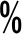 除不可抗力外，如果甲方没有按照本合同约定的付款方式付款，那么乙方可要求甲方支付违约金，违约金按每迟延付款一日的应付而未付款的 	计算，最高限额为本合同总价的 	；迟延付款的违约金计算数额达到前述最高限额之日起， 乙方有权在要求甲方支付违约金的同时，书面通知甲方解除本合同；除不可抗力外，任何一方未能履行本合同约定的其他主要义务，经催告后在合理期限内仍未履行的，或者任何一方有其他违约行为致使不能实现合同目的的，或者任何一方有腐败行为（即：提供或给予或接受或索取任何财物或其他好处或者采取其他不正当手段影响对方当事人在合同签订、履行过程中的行为）或者欺诈行为（即：以谎报事实或者隐瞒真相的方法来影响对方当事人在合同签订、履行过程中的行为）的，对方当事人可以书面通知违约方解除本合同；任何一方按照前述约定要求违约方支付违约金的同时，仍有权要求违约方继续履行合同、采取补救措施，并有权按照己方实际损失情况要求违约方赔偿损失；任何一方按照前述约定要求解除本合同的同时，仍有权要求违约方支付违约金和按照己方实际损失情况要求违约方赔偿损失；且守约方行使的任何权利救济方式均不视为其放弃了其他法定或者约定的权利救济方式；除前述约定外，除不可抗力外，任何一方未能履行本合同约定的义务，对方当事人均有权要求继续履行、采取补救措施或者赔偿损失等，且对方当事人行使的任何权利救济方式均不视为其放弃了其他法定或者约定的权利救济方式；如果出现政府采购监督管理部门在处理投诉事项期间，书面通知甲方暂停采购活动的情形，或者询问或质疑事项可能影响中标结果的，导致甲方中止履行合同的情形，均不视为甲方违约。合同争议的解决本合同履行过程中发生的任何争议，双方当事人均可通过和解或者调解解决；不愿和解、调解或者和解、调解不成的，可以选择下列第 	种方式解决：将争议提交 	仲裁委员会依申请仲裁时其现行有效的仲裁规则裁决；向 	（被告住所地、合同履行地、合同签订地、原告住所地、标的物所在地等与争议有实际联系的地点中选出的人民法院名称）	人民法院起诉。合同生效本合同自双方当事人盖章或者签字时生效。甲方：	乙方：统一社会信用代码：	统一社会信用代码或身份证号码：住所：	住所：法定代表人或	法定代表人授权代表（签字）：	或授权代表（签字）:联系人：	联系人：约定送达地址：	约定送达地址：邮政编码：	邮政编码：电话:	电话:传真:	传真:电子邮箱：	电子邮箱：开户银行：	开户银行：开户名称：	开户名称：开户账号：	开户账号：第二部分 合同一般条款定义本合同中的下列词语应按以下内容进行解释：“合同”系指采购人和中标供应商签订的载明双方当事人所达成的协议，并包括所有的附件、附录和构成合同的其他文件。“合同价”系指根据合同约定，中标供应商在完全履行合同义务后，采购人应支付给中标供应商的价格。“货物”系指中标供应商根据合同约定应向采购人交付的一切各种形态和种类的物品“甲方”系指与中标供应商签署合同的采购人；采购人委托采购代理机构代表其与乙方签订合同的，采购人的授权委托书作为合同附件。2.1.6 “现场”系指合同约定货物将要运至或者安装的地点。技术规范货物所应遵守的技术规范应与采购文件规定的技术规范和技术规范附件(如果有的话)及其技术规范偏差表(如果被甲方接受的话)相一致；如果采购文件中没有技术规范的相应说明，那么应以国家有关部门最新颁布的相应标准和规范为准。知识产权2.3.1，履约检查和问题反馈甲方有权在其认为必要时，对乙方是否能够按照合同约定交付货物进行履约检查，以确保乙方所交付的货物能够依约满足甲方之项目需求，但不得因履约检查妨碍乙方的正常工作，乙方应予积极配合；合同履行期间，甲方有权将履行过程中出现的问题反馈给乙方，双方当事人应以书面形式约定需要完善和改进的内容。结算方式和付款条件详见合同专用条款。技术资料和保密义务乙方有权依据合同约定和项目需要，向甲方了解有关情况，调阅有关资料等， 甲方应予积极配合；乙方有义务妥善保管和保护由甲方提供的前款信息和资料等；除非依照法律规定或者对方当事人的书面同意，任何一方均应保证不向任何第三方提供或披露有关合同的或者履行合同过程中知悉的对方当事人任何未公开的信息和资料，包括但不限于技术情报、技术资料、商业秘密和商业信息等，并采取一切合理和必要措施和方式防止任何第三方接触到对方当事人的上述保密信息和资料。质量保证乙方应建立和完善履行合同的内部质量保证体系，并提供相关内部规章制度给甲方，以便甲方进行监督检查；乙方应保证履行合同的人员数量和素质、软件和硬件设备的配置、场地、环境和设施等满足全面履行合同的要求，并应接受甲方的监督检查。货物的风险负担延迟交货在合同履行过程中，如果乙方遇到不能按时交付货物的情况，应及时以书面形式将不能按时交付货物的理由、预期延误时间通知甲方；甲方收到乙方通知后，认为其理由正当的，可以书面形式酌情同意乙方可以延长交货的具体时间。合同变更2.11.2 合同继续履行将损害国家利益和社会公共利益的，双方当事人应当以书面形式变更合同。有过错的一方应当承担赔偿责任，双方当事人都有过错的，各自承担相应的责任。合同转让和分包合同的权利义务依法不得转让，但经甲方同意，乙方可以依法采取分包方式履行合同，即：依法可以将合同项下的部分非主体、非关键性工作分包给他人完成，接受分包的人应当具备相应的资格条件，并不得再次分包，且乙方应就分包项目向甲方负责，并与分包供应商就分包项目向甲方承担连带责任。如果任何一方遭遇法律规定的不可抗力，致使合同履行受阻时，履行合同的期限应予延长，延长的期限应相当于不可抗力所影响的时间；因不可抗力致使不能实现合同目的的，当事人可以解除合同；因不可抗力致使合同有变更必要的，双方当事人应在合同专用条款约定时  间内以书面形式变更合同；受不可抗力影响的一方在不可抗力发生后，应在合同专用条款约定时间内以  书面形式通知对方当事人，并在合同专用条款约定时间内，将有关部门出具的证明文件  送达对方当事人。税费与合同有关的一切税费，均按照中华人民共和国法律的相关规定。乙方破产如果乙方破产导致合同无法履行时，甲方可以书面形式通知乙方终止合同且不给予乙方任何补偿和赔偿，但合同的终止不损害或不影响甲方已经采取或将要采取的任何要求乙方支付违约金、赔偿损失等的行动或补救措施的权利。合同中止、终止双方当事人不得擅自中止或者终止合同；合同继续履行将损害国家利益和社会公共利益的，双方当事人应当中止或者终止合同。有过错的一方应当承担赔偿责任，双方当事人都有过错的，各自承担相应的责任。检验和验收货物交付前，乙方应对货物的质量、数量等方面进行详细、全面的检验，并向甲方出具证明货物符合合同约定的文件；货物交付时，乙方在合同专用条款约定时间  内组织验收，并可依法邀请相关方参加，验收应出具验收书。合同期满或者履行完毕后，甲方有权组织（包括依法邀请国家认可的质量检测机构参加）对乙方履约的验收，即：按照合同约定的技术、服务、安全标准，组织对每一项技术、服务、安全标准的履约情况的验收，并出具验收书。检验和验收标准、程序等具体内容以及前述验收书的效力详见合同专用条款。，计量单位除技术规范中另有规定外,合同的计量单位均使用国家法定计量单位。合同使用的文字和适用的法律合同使用汉语书就、变更和解释；合同适用中华人民共和国法律。履约保证金采购文件要求乙方提交履约保证金的，乙方应按合同专用条款约定的方式，  以支票、汇票、本票或者金融机构、担保机构出具的保函等非现金形式，提交不超过合同价 10的履约保证金；履约保证金在合同专用条款约定期间内或者货物质量保证期内不予退还  或者应完全有效，前述约定期间届满或者货物质量保证期届满之日起 个工作日内，甲方应将履约保证金退还乙方；如果乙方不履行合同，履约保证金不予退还；如果乙方未能按合同约定全面履行义务，那么甲方有权从履约保证金中取得补偿或赔偿，同时不影响甲方要求乙方承担合同约定的超过履约保证金的违约责任的权利。合同份数合同份数按合同专用条款规定，每份均具有同等法律效力。第三部分 合同专用条款本部分是对前两部分的补充和修改，如果前两部分和本部分的约定不一致，应以本部分的约定为准。本部分的条款号应与前两部分的条款号保持对应；与前两部分无对应关系的内容可另行编制条款号。招标编号项目名称投标人名称递交时间投标文件密封情况接收单位接收人签字：货物名称投标总价投标保证金交货期交货地点备注大写： 小写：序号名称型号和规格数量原产地制造商名称单价总价备注1.货物名称2.备品备件3.专用工具4.安装、调试、检验5.培训6.技术服务总价：总价：总价：总价：总价：总价：总价：序号货物名称主要规格数量交货期交货地点其它序号货物名称招标文件条款号招标规格投标规格偏离说明序号招标文件条款号招标文件的商务条款投标文件的商务条款说明7、投标保证金备注：为优化采购活动办事程序。对于采购人、采购代理机构可以通过互联网或  者相关信息系统查询的信息，在资格审核环节不要求供应商提供；对于供应商在  线提供的材料，不要求其再同时提供纸质材料。1.3.5是否允许采购进口产品： 否 （是、否）1.3.6是否为专门面向中小企业采购： 否 （是、否）1.4是否允许联合体投标： 否 （是、否）1.4.8联合体的其他资格要求：本项目不接受联合体投标。不适用2.2项目预算金额：700 万元；本包最高限价：700 万元8.1如投标商对多个包进行投标，可以中标 1 包12.1保证金形式：☑保函	☑电汇	☑支票□ 	（本项目允许的其他形式）保证金数额：100000.00      元（壹拾万元整）（按照各分包控制金额2%以内的 整数计算）保证金收款人：开户名称：北京市建壮咨询有限公司新疆分公司开户银行：中信银行乌鲁木齐河北路支行帐	号 ：8113701012300042229 行	号：302881000115备注：1、2020 年 08 月 14 日 16：00 时止（注：允许供应商自主选择以支票、汇票、本票、保函等非现金形式缴纳或提交保证金），并注明是投标保证金和采购项目的招标编号。投标人提交投标保证金应充分考虑资金在途时间，以投保证金到账或提交时间为准。投标人在递交投标文件时， 缴纳投标保证金后取得投标资格不得转让。2、投标人未按招标文件规定缴纳投标保证金的,投标文件将被拒绝评审13.1投标有效期： 90 日历日14.1第一部分投标文件：正本： 1 份、副本： 4 份； 第二部分投标文件：正本： 1 份、副本： 4 份；除上述文件外，还须密封递交投标文件电子文档 1 份。16.1投标截止时间：2020 年 08 月 14 日 16：00 时18.1开标时间：2020 年 08 月 14 日 16：20 时开标地点：喀什市前海宾馆后楼三楼会议室20.5核心产品：商业用房23.2评标方法：适用综合评分法27推荐中标候选供应商的数量： 叁家 27招标人是否委托评标委员会直接确定中标人： 否 是、否）31.1履约保证金金额：合同总价的 3%	（不得超过政府采购合同金额的     10%）履约保证金形式：允许供应商自主选择以支票、汇票、本票、保函等非投标人名称审查项目审查项目审查项目审查项目审查项目审查项目审查项目审查项目审查项目结论投标人名称在中华人民共和国境内注册营业执照等证明法定代表人授权委托书具有良好的商业信誉和健全的财务会计制度的证明文件（近一经审计的财务报告）近 3 个月依法缴纳社会保险的凭证及税务部门出具的完税证明无重大违法记录声明供应商须提供“信用中国”网站（http://www.creditchina.gov.cn/）及“中国政府采购网”（http://www.ccgp.gov.cn）渠道信用记录失信被执行人、重大税收违法案件当事人名单、政府采购严重违法失信行为记录名单的投标人；被列入失信被执行人、重大税收违法案件当事人名单、政府采购严重违法失信行为记录名单的（尚在处罚期内的）、经营异常名录的，将拒绝其参加本次政府采购活动；具有房地产开发暂定级（含暂定级）以上资质投标保证金审查事项审查事项投标人名称及审查情况投标人名称及审查情况投标人名称及审查情况招标文件条款（投标人须知、投标人须知资料表条款号）本项目要求中小企业投标要求（1.3.6）本项目不适用联合体投标规定（1.4）本项目不接受联合体投标投标人的关联性（1.5）在同一标包内，单位负责人为非同一人或者不存在 直接控股、管理关系的不同供应商。未发现影响采购人决策行为（1.5）投标人在投标过程中未向采购人提供、给予任何有 价值的物品，影响其正常决策行为。满足投标范围的完整性要求（8.1）投标人对所投分包招标文件中所列的所有内容进 行投标。未包含价格调整要求（11.4）投标人所报的各分项投标报价在合同履行过程中 是固定不变的，不得以任何理由予以变更。投标保证金（12.1）符合招标文件要求投标有效期满足要求（13.1）自提交投标文件截止之日起 90 日历日内投标文件的装订方式（14.3）所有投标文件采用不可拆装的胶订方式装订投标文件的签署和盖章符合要求（14.2、14.4）按照招标文件规定要求签署、盖章。接受价格的算术修正（20.3）投标文件报价出现前后不一致的，应按照招标文件 规定的顺序修正。修正后的报价经投标人确认后产生约束力。符合强制采购节能产品要求（20.6）本项目不适用未发现串通投标（22.2）未与其他投标人串通投标，或者与招标人串通投标。报价说明可以接受（22.2）投标人的报价明显低于其他通过符合性检查投标人的报价，有可能影响履约的，投标人能按照规定 证明其报价合理性。无采购人不能接受的附加条件（22.2）投标文件未含有采购人不能接受的附加条件。结论（通过/不通过）结论（通过/不通过）审查事项审查事项投标人名称投标人名称投标人名称审查事项审查事项招标文件要求条款号购买商业店铺，总面积约不少于 350 平方米，每个村约为 30 平方米，地上一层，层高不低于 3.5 米。附属配套供水、排水、供电、供暖、绿化、硬化、公共照明公共服务设施齐全，建设质量符合法律要求，符合设计抗震规范，符合消防法律、规范要求，验收合格。第五章货物需求一览表及技术规格第一条采购预算 700 万元整（含所有交易过程、办证费用等一切结果费用）。第五章货物需求一览表及技术规格第 2 条标的处商业用房相对独立，无抵押、质押、侵权纠 纷情况（不能有任何纠纷和侵权），地处城区行政区域商业主干道或商业区内的临街商业门面房，具有现房交付能力，以临街综合利用开发地段一楼出售优先。第五章货物需求一览表及技术规格第 3 条具有房地产开发暂定级（含暂定级）以上资质；并顺利保障不动产登记办理，采购完毕即可交付，采购人 7 日内提供办证相关资料，中标人在 30 工作日内办理完毕不动产登记证书并交付。第五章货物需求一览表及技术规格第5条结论结论序号评审项目评议内容分值评分细则1经济部分30%投标报价30综合评分法中的价格分统一采用低价优先法计算，即满足招标文件要求且投标价格最低的投标报价为评标基准价，其价格分为满分 30 分，其投标报价得分=(评标基准价／投标报价)×价格权值×100备注：①若投标人投标价格超出采购预算，则该投标人的综合 评分为 0 分；②若投标人投标价格均超过采购预算，做废标处理。2商务部分30%综合实力301、具有房地产开发暂定级（含暂定级）以上资质。得3分。2、所售房源为现房，具备合法有效的商品房预售许可证、 土地使用证、施工许可规划许可证、建设用地规划许可证、竣工验收备案证书。得15分。所售房源为期房，具有有效的商品房预售许可证、土地使用证、施工许可规划许可证、建设用地规划许可证；得9分。所售房源为期房，具有有效的商品房预售许可证、 土地使用证；得5分。3、标的处商业用房相对独立，无抵押、纠纷情况，地处城区（注：疏勒县、喀什市）行政区域城市主干道旁边的临街商业门面房，以临街综合利用开发地段一楼出售优先。地处Ⅰ类地段内，得10分；地处Ⅱ类地段内，得5分；地处Ⅲ类地段内，得3分；其它地段或区域，得1分。4、对企业生产规模、近几年综合经营情况、信誉情况、财 务状况、企业知名度进行综合评价，得2分（如会计师事务所出 具的上一年度财务审计报告或其他相关部门出具关于综合经营情况、企业生产规模等事项的证明文件；招标采购单位保留审核原件的权利。企业信誉良好及其它证明企业知名度的佐证材 料等。）未提供者不得分。3技术部分40%项目实施方案10根据投标人提供的针对本项目实施的方案（实施组织、安 全文明施工、人力资源安排、进度措施、质量保证措施、应急 预案等等）进行评审：实施方案完整、可行性强，针对性强的为优，得7-10分；实施方案较完整、可行性较强，针对性较强的为良， 得4-6分；实施方案较完整、可行性一般，针对性较为一般的得0-3分。3技术部分40%产品技术响应151、具备现房交付能力，采购完毕即可交付，签订合同后， 在30工作日内办理完毕不动产登记证书。得15分。2、不具备现房交付能力（期房），采购完毕无法立刻交付。 得7分。3、其它可开发，但未开盘的情况，得3分。3技术部分40%总体保证措施151、房屋内部结构合理，可成片利用、主体性好，有效利用 性高，能够提供残疾人无障碍通道及设施。得5分。2、标的处商业用房地处商业核心区域，配附属齐全，可利用率大，预期效益值高。得10分总价总价